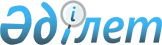 Об утверждении Положения о государственном учреждении "Отдел предпринимательства и сельского хозяйства акимата Карасуского района"Постановление акимата Карасуского района Костанайской области от 8 апреля 2022 года № 63
      В соответствии со статьей 31 Закона Республики Казахстан "О местном государственном управлении и самоуправлении в Республике Казахстан" и постановлением Правительства Республики Казахстан от 1 сентября 2021 года № 590 "О некоторых вопросах организации деятельности государственных органов и их структурных подразделений" акимат Карасуского района ПОСТАНОВЛЯЕТ:
      1. Утвердить прилагаемое Положение о государственном учреждении "Отдел предпринимательства и сельского хозяйства акимата Карасуского района".
      2. Государственному учреждению "Отдел предпринимательства и сельского хозяйства акимата Карасуского района" в установленном законодательством Республики Казахстан порядке обеспечить:
      1) государственную регистрацию вышеуказанного Положения в органах юстиции;
      2) в течение двадцати календарных дней со дня подписания настоящего постановления направление его копии в электронном виде на казахском и русском языках в филиал республиканского государственного предприятия на праве хозяйственного ведения "Институт законодательства и правовой информации Республики Казахстан" Министерства юстиции Республики Казахстан по Костанайской области для официального опубликования и включения в Эталонный контрольный банк нормативных правовых актов Республики Казахстан;
      3) размещение настоящего постановления на интернет-ресурсе акимата Карасуского района после его официального опубликования.
      3. Контроль за исполнением настоящего постановления возложить на курирующего заместителя акима Карасуского района.
      4. Настоящее постановление вводится в действие со дня его первого официального опубликования. Положение о государственном учреждении "Отдел предпринимательства и сельского хозяйства акимата Карасуского района" 1. Общие положения
      1. Государственное учреждение "Отдел предпринимательства и сельского хозяйства акимата Карасуского района" является государственным органом Республики Казахстан, осуществляющим руководство в сфере предпринимательства и сельского хозяйства.
      2. Государственное учреждение "Отдел предпринимательства и сельского хозяйства акимата Карасуского района" ведомств не имеет.
      3. Государственное учреждение "Отдел предпринимательства и сельского хозяйства акимата Карасуского района" осуществляет свою деятельность в соответствии с Конституцией и законами Республики Казахстан, актами Президента и Правительства Республики Казахстан, иными нормативными правовыми актами, а также настоящим Положением.
      4. Государственное учреждение "Отдел предпринимательства и сельского хозяйства акимата Карасуского района" является юридическим лицом в организационно - правовой форме государственного учреждения, имеет печать и штампы со своим наименованием на государственном языке, бланки установленного образца, в соответствии с законодательством Республики Казахстан счета в органах казначейства.
      5. Государственное учреждение "Отдел предпринимательства и сельского хозяйства акимата Карасуского района" вступает в гражданско - правовые отношения от собственного имени.
      6. Государственное учреждение "Отдел предпринимательства и сельского хозяйства акимата Карасуского района" имеет право выступать стороной гражданско - правовых отношений от имени государства, если оно уполномочено на это в соответствии с законодательством.
      7. Государственное учреждение "Отдел предпринимательства и сельского хозяйства акимата Карасуского района" по вопросам своей компетенции в установленном законодательством порядке принимает решения, оформляемые приказами руководителя государственного учреждения "Отдел предпринимательства и сельского хозяйства акимата Карасуского района" и другими актами, предусмотренными законодательством Республики Казахстан.
      8. Структура и лимит штатной численности государственного учреждения "Отдел предпринимательства и сельского хозяйства акимата Карасуского района" утверждаются в соответствии с действующим законодательством.
      9. Местонахождение юридического лица: 111000, Республика Казахстан, Костанайская область, Карасуский район, село Карасу, улица А.Исакова, 66.
      10. Настоящее Положение является учредительным документом государственного учреждения "Отдел предпринимательства и сельского хозяйства акимата Карасуского района".
      11. Финансирование деятельности государственного учреждения "Отдел предпринимательства и сельского хозяйства акимата Карасуского района" осуществляется из местного бюджета.
      12. Государственному учреждению "Отдел предпринимательства и сельского хозяйства акимата Карасуского района" запрещается вступать в договорные отношения с субъектами предпринимательства на предмет выполнения обязанностей, являющихся функциями государственного учреждения "Отдел предпринимательства и сельского хозяйства акимата Карасуского района".
      Если государственному учреждению "Отдел предпринимательства и сельского хозяйства акимата Карасуского района" законодательными актами предоставлено право осуществлять приносящую доходы деятельность, то доходы, полученные от такой деятельности, направляются в доход государственного бюджета. 2. Задачи и полномочия государственного органа
      13. Задачи:
      1) обеспечение мер продовольственной безопасности района, формирование эффективного развития системы агробизнеса;
      2) обеспечение рационального и эффективного функционирования агропромышленного сектора района;
      3) развитие и поддержка предпринимательства, защита конкуренции, а также создание условий для развития предпринимательства в научно – технической сфере, инновационной деятельности;
      4) создание благоприятных условий для привлечения инвестиций в экономику района;
      5) развитие туристической деятельности, в том числе создание условий для развития туризма через повышение качества туристических услуг и укрепление инфраструктуры;
      6) иные задачи, предусмотренные законодательством Республики Казахстан.
      14. Полномочия:
      1) Права:
      1) представлять интересы государственного учреждения;
      2) в пределах своей компетенции запрашивать и получать необходимую информацию, документы и иные материалы от государственных органов, должностных лиц и других организаций;
      3) осуществлять свою деятельность во взаимодействии с другими органами государственного управления;
      4) вносить предложения по проектам нормативных правовых актов, принимаемых акимом и акиматом района по вопросам компетенции государственного учреждения "Отдел предпринимательства и сельского хозяйства акимата Карасуского района";
      2) Обязанности
      1) соблюдать нормы действующего законодательства Республики Казахстан;
      2) исполнять качественно, в срок акты и поручения Правительства Республики Казахстан, акима области и иных центральных исполнительных органов, а также акима и акимата района;
      3) осуществлять иные права и обязанности, в соответствии с законодательством Республики Казахстан.
      15. Функции:
      1) увеличение объҰмов продаж сельскохозяйственной продукции и продуктов еҰ переработки на внутренних и внешних рынках на основе конкурентоспособности;
      2) участие в разработке и реализация программ развития агропромышленного комплекса;
      3) привлечение инвестиций для ускоренного экономического роста и повышения экспортного потенциала сельскохозяйственного производства;
      4) проведение мониторинга внутреннего рынка сельхозпродукции и продуктов переработки, ведение мониторинга по переработке сельскохозяйственной продукции;
      5) распространение передового опыта в области сельскохозяйственного производства;
      6) оказание содействия в развитии маркетинговых служб и формировании системы информационного обеспечения агропромышленного комплекса;
      7) изучение ситуации на внутреннем и внешнем продовольственных рынках и доведение ее до сведения сельских товаропроизводителей;
      8) анализ сведений по финансовому положению сельхозтоваропроизводителей (ликвидности балансов, структуре долгов, дебиторской и кредиторской задолженности);
      9) проведение анализа кадрового потенциала, прогноз его потребности в специалистах, разработка мероприятий по подготовке, повышению квалификации и переподготовке кадров;
      10) оказание содействия субъектам агропромышленного комплекса в вопросах организации сельских кредитных товариществ, микрокредитных организаций;
      11) оказание содействия рациональному использованию производственного потенциала и возможностей района в самообеспечении и реализации излишков продукции, способствование расширению сети рынков по реализации, производимой в районе сельхозпродукции;
      12) оказание консультационной помощи в проведении региональных семинаров по вопросам развития сельхозмашиностроения, лизинга МТС (сервис - центров) и выставок сельскохозяйственной техники;
      13) проведение анализа данных о наличии, потребности сельскохозяйственной техники, запасных частей, горюче-смазочных материалов и оказание помощи в их приобретении;
      14) оказание консультационной помощи сельхозтоваропроизводителям в проведении фитосанитарных мероприятий против болезней и вредителей сельскохозяйственных растений;
      15) проведение работ по разъяснению субъектам агропромышленного комплекса основных направлений и механизмов государственной агропродовольственной политики в области растениеводства и животноводства;
      16) разработка мероприятий направленных на повышение продуктивности и сохранения поголовья, выполнение информационно – аналитической работы и мониторинга движения всех видов животных и птицы в сельских округах во всех формах собственности и личного подворья;
      17) оперативная отчетность по воспроизводству стада и породного преобразования КРС;
      18) осуществление функций управления агропромышленным комплексом района через акимов сел и сельских округов;
      19) формирование предложений к перечню инвестиционных проектов, финансированных за счет средств местного бюджета, их отбор и продвижение;
      20) осуществление информационной и консультативной помощи хозяйствующим субъектам района в подготовке инвестиционных проектов;
      21) проведение мониторинга инвестиционных и инновационных проектов, производственной деятельности курируемых отраслей, в том числе уровня технологического состояния организаций, функционирующих в данных отраслях;
      22) подготовка отчетов по выполнению государственных и региональных программ, постановлений акиматов области и района, решений и распоряжений акимов области и района по вопросам своей компетенции;
      23) принятие участия в проведении тендеров, а также самостоятельное проведение конкурсов, в пределах своей компетенции;
      24) обеспечение использования финансовых средств в пределах государственных закупок по программам, администратором которых является государственное учреждение "Отдел предпринимательства и сельского хозяйства акимата Карасуского района";
      25) оказание содействия и осуществление мониторинга за внедрением систем качества, соответствующих международным стандартам;
      26) привлечение специалистов предприятий, организаций, общественных формирований района, по согласованию с их руководителями, для проведения проверок и экспертиз, участия в конкурсных комиссиях;
      27) участие в разработке и реализации мероприятий по развитию и эффективному использованию трудовых ресурсов, созданию дополнительных рабочих мест;
      28) принятие участия, совместно с заинтересованными государственными органами, в организации и проведении семинаров и других мероприятиях в районе с целью популяризации и пропаганды достижений и инвестиционных возможностей района;
      29) оказание государственных услуг физическим и юридическим лицам;
      30) участие в формировании и реализации единой государственной политики в области предпринимательства, координации деятельности в этой сфере местных исполнительных органов государственного управления, взаимодействие с общественными объединениями и иными государственными и негосударственными структурами;
      31) участие в отборе и оценке проектов субъектов предпринимательства в соответствии приоритетными направлениями, определенными в программных документах;
      32) совершенствование деятельности в организации поддержки и развития предпринимательства, внедрение активных форм содействия развитию предпринимательства, разработка специальных программ и проектов для отдельных категорий предпринимателей;
      33) участие в разработке предложений к проектам нормативно-правовых актов по вопросам индустриально-инновационного развития, защиты, поддержки и развития предпринимательства и туризма;
      34) оказание поддержки в формировании и становлении инфраструктуры предпринимательства, оказание услуг в консалтинговой, информационной, технологической, финансовой и других сферах;
      35) взаимодействие с банковскими и финансовыми организациями района, области по вопросам финансирования и кредитования приоритетных проектов, установление научно-технических, производственно-коммерческих связей, способствующих развитию экономики района;
      36) взаимодействие со средствами массовой информации в освещении достижений деятельности субъектов предпринимательства, создание и развитие информационной и научно-методической базы, системы информационного обслуживания предпринимателей, включающей нормативную, статистическую, научно-методическую, конъюнктурную и другую документацию;
      37) проведение информационно-разъяснительной работы среди населения, субъектов предпринимательства по вопросам законодательства о поддержке предпринимательства, рассмотрение в установленном порядке писем, жалоб, предложений и личных обращений граждан;
      38) проведения анализа объема розничного товарооборота и уровня цен на товары и услуги;
      39) взаимодействие с государственными уполномоченными органами, предприятиями и организациями по вопросам торговли и развития потребительского рынка района;
      40) содействие привлечению внутренних и внешних инвестиций для развития отраслей предпринимательства и туризма;
      41) организация разъяснительной работы субъектам предпринимательства в реализации государственной программы "Дорожная карта бизнеса 2025";
      42) осуществление контроля над превышением субъектами торговой деятельности размера предельно допустимых розничных цен на социально значимые продовольственные товары;
      43) осуществление мониторинга и анализа влияния принятого решения об установлении цены на указанные товары при утверждении предельно допустимых розничных цен на "социально значимые продукты питания";
      44) в установленном законодательством случаях и порядке составление протокола об административных правонарушениях;
      45) подготовка для внесения в местный исполнительный орган области правил содержания животных, предложений по установлению границ санитарных зон содержания животных;
      46) подготовка решений об установлении карантина или ограничительных мероприятий по представлению главного государственного ветеринарно-санитарного инспектора соответствующей территории в случае возникновения заразных болезней животных на территории района;
      47) подготовка решений о снятии ограничительных мероприятий или карантина по представлению главного государственного ветеринарно-санитарного инспектора соответствующей территории после проведения комплекса ветеринарных мероприятий по ликвидации очагов заразных болезней животных на территории района;
      48) оказание содействия государственным ветеринарным организациям, созданным местными исполнительными органами областей, при выполнении ими функций в области ветеринарии на соответствующей административно-территориальной единице;
      49) представление данных (сведений) о скотомогильниках (биотермических ямах) в местные исполнительные органы областей для включения их в реестр скотомогильников (биотермических ям);
      50) осуществление иных функций в соответствии с законодательством Республики Казахстан;
      51) осуществление государственного контроля за соблюдением размера торговой надбавки на социально значимые продовольственные товары. 3. Статус, полномочия руководителя государственного органа
      16. Руководство государственного учреждения "Отдел предпринимательства и сельского хозяйства акимата Карасуского района" осуществляется первым руководителем, который несет персональную ответственность за выполнение возложенных на государственное учреждение "Отдел предпринимательства и сельского хозяйства акимата Карасуского района" задач и осуществление им своих функций.
      17. Первый руководитель государственного учреждения "Отдел предпринимательства и сельского хозяйства акимата Карасуского района" назначается на должность и освобождается от должности акимом Карасуского района.
      18. Руководитель учреждения "Отдел предпринимательства и сельского хозяйства акимата Карасуского района" не имеет заместителей.
      19. Полномочия первого руководителя государственного учреждения "Отдел предпринимательства и сельского хозяйства акимата Карасуского района":
      1) организует и руководит работой государственного учреждения "Отдел предпринимательства и сельского хозяйства акимата Карасуского района", несет персональную ответственность за выполнение возложенных на него функций и задач, а также за непринятие мер по противодействию коррупции;
      2) в установленном законодательством порядке налагает дисциплинарные взыскания и устанавливает доплаты, материальное поощрение (премии) государственным служащим и иным работникам, в пределах экономии фонда оплаты труда;
      3) издает приказы и дает указания, обязательные для исполнения работниками государственного учреждения "Отдел предпринимательства и сельского хозяйства акимата Карасуского района";
      4) осуществляет контроль за качеством оказания государственных услуг;
      5) осуществляет личный прием физических лиц и представителей юридических лиц, несет личную ответственность за организацию работы с обращениями физических и юридических лиц, состояние приема, регистрация и учета;
      6) выполняет иные полномочия, предусмотренные законодательством Республики Казахстан.
      Исполнение полномочий первого руководителя государственного учреждения "Отдел предпринимательства и сельского хозяйства акимата Карасуского района" в период его отсутствия осуществляется лицом, его замещающим в соответствии с действующим законодательством. 4. Имущество государственного органа
      20. Государственное учреждение "Отдел предпринимательства и сельского хозяйства акимата Карасуского района" может иметь на праве оперативного управления обособленное имущество в случаях, предусмотренных законодательством.
      Имущество государственного учреждения "Отдел предпринимательства и сельского хозяйства акимата Карасуского района" формируется за счет имущества, переданного ему собственником, а также имущества (включая денежные доходы), приобретенного в результате собственной деятельности и иных источников, не запрещенных законодательством Республики Казахстан.
      21. Имущество, закрепленное за государственным учреждением "Отдел предпринимательства и сельского хозяйства акимата Карасуского района", относится к коммунальной собственности.
      22. Государственное учреждение "Отдел предпринимательства и сельского хозяйства акимата Карасуского района" не вправе самостоятельно отчуждать или иным способом распоряжаться закрепленным за ним имуществом и имуществом, приобретенным за счет средств, выданных ему по плану финансирования, если иное не установлено законодательством. 5. Реорганизация и упразднение государственного органа
      23. Реорганизация и упразднение государственного учреждения "Отдел предпринимательства и сельского хозяйства акимата Карасуского района" осуществляются в соответствии с законодательством Республики Казахстан.
					© 2012. РГП на ПХВ «Институт законодательства и правовой информации Республики Казахстан» Министерства юстиции Республики Казахстан
				
      Аким Карасуского района 

В. Радченко
Утвержденопостановлением акиматаКарасуского районаот 8 апреля 2022 года№ 63